МБДОУ  «Детский сад №6 «Малышка» общеразвивающего вида с приоритетным осуществлением физического развития воспитанниковСценарий праздника  « День пожилого человека»                                                                Музыкальный руководитель:                                                                  Леонова Надежда Андреевна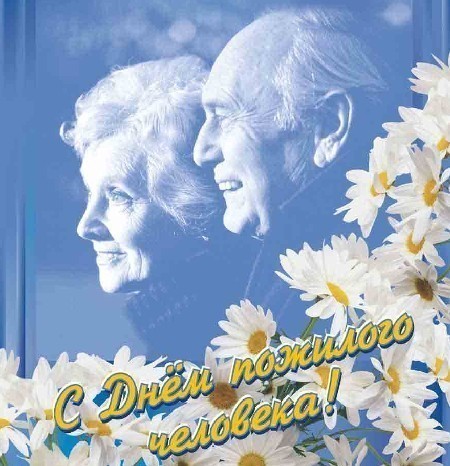 г. Ясный2012 год.Сценарий праздника «День пожилого человека»Ведущий:1.Здесь в зале собрались самые родные,Бабушки и дедушки наши дорогиеВсем желаем от душиЧтоб здоровы были выЧтобы внуки вас любилиВ гости чаще приходили.2.А если вместе-Бабушки и внукиТо не будет места скукеВедь с бабушкой и дедушкойВеселы беседушки!И беседу мы начнёмСказку мы для вас зачтёмИсполнение частушек1.У меня на сарафанеПетушки, да петушкиВ целом мире нету крашеМоей милой бабушки!2.У моей у бабушкиНовый фартук яркийПринимай бабулечкаК празднику подарки!3.Я весь день страдать готовБез твоих, без пирогов.До того я настрадалсяОдин нос большой остался.4.А моя бабулечкаСамая затейницаЕсли засмеётсяЯрче солнца светится.5.Я- то в бабушку пошла,Весела, да удала:Я своим курносым носомДва десятка извела6.Я на бабушку похожа,Я - неугомоннаяА моя бабулечка,Самая весёлая!1.Нынче праздник, день осенний, сколько радостных речей!Принимайте поздравленья,и от нас- от малышей!2.Дедушки и бабушки, милые, родныеВедь когда-то тоже вы были молодые!И ходили в шортиках, и плели косички,И стишки учили вы, как зайчики, лисички.3.Сейчас вы - наши бабушки - вот ваше ремесло,Сейчас вы - дедушки, нам очень повезло!4.Мы вас очень любим и желаем не болеть,И хотим вам в поздравление, дружно нашу песню спетьИсполнение песни «Наша бабушка»1.Как испечь большой пирог?Как связать цветной носок?Кто даст правильный совет?Догадались или нет?Нету бабушки родней,Поцелуй её скорей!2.Мой дедуля дорогой,Мы гордимся все тобойИ скажу вам по секрету:Лучше нет на свете деда.Буду я всегда старатьсяНа тебя во всём равняться!3.Бабушке- солнышко, дедушке –стихМного здоровья вам на двоих.Счастья желаем ещё на два века,С днём пожилого вас человека!Следующий подарок для вас - танец «Весну звали!»Ведущий:Когда мы - папы и мамыРаботаем упрямоПорой не замечаемКак дети вырастаютНо вот внуки - мы им радыОни для сердца нашего отрадаВырастает из пелёнокДолгожданный всем ребёнокДа, посмотрите, вот ониВас спешат поздравить малышиВходят малыши  1мл гр. под музыку «топ-топ»1.Я бабушку свою люблю-Ей спасибо говорю2.А ещё и поцелуюБабушку свою родную3.Мы для вас в садочке-Соберём листочкиВедущий:И вот эти вот внучатаВам сказать спасибо радыМы повторяем каждый разВместе:Мы очень, очень, любим вас!Ведущий: Вкусные ватрушки бабушка печет,И читать мне сказку совсем не устает.Вот сейчас мы и узнаем, как хорошо вы знаете сказкиНазовите героя сказки, который мог разместить в газете такое объявление. Вспомните, как называется произведение и по возможности кто его автор.Предлагаю новое корыто, избу, столбовое дворянство в обмен на стиральную машину (Старуха и «Сказки о рыбаке и рыбке» А.С. Пушкина)Несу золотые яйца (Курочка Ряба из одноименной рус. народ. сказки)Потерян ключ из драгоценного металла (Буратино из сказки «Золотой Ключик, или Приключение Буратино» А.Н. Толстого)Ветеринарные услуги с выездом в любую часть света (Айболит из одноименного произведения К.И. Чуковского)Отмою все! (Мойдодыр из одноименного произведения К.И. Чуковского)Туристическая фирма организует воздушное путешествие вдоль молочных рек и кисельных берегов(Рус. народ. сказка «Гуси-Лебеди») Игра «Добавлялки»Ок-ок-ок – стоит в поле… (Теремок)Ок-ок-ок – покатился … (колобок)Ят-ят-ят – серый волк не съел… (козлят)Су-су-су – петушок прогнал… (лису)Цо-цо-цо- снесла курочка… (яйцо)Ана-ана-ана- несут лебеди … (Ивана)Ек-ек-ек – не садись на… (пенек)Ведущий:Сказку будем продолжатьБудут детки подрастатьБабушкам и дедушкам-Лучшая наградаПосмотрите как ужеВыросли ребятаРебята из подготовительно группы приготовили для вас  сценку «Чья бабушка лучше»Сценка “Чья бабушка лучше”. 
Звучит музыка “Голоса птиц”. Появляется медвежонок. Он напевает песенку. 
Медвежонок: 
Мне бабушка меду бочонок дала, 
Мне ягодок вкусных она принесла! 
На свете всех лучше бабуля моя! 
Тебе эта песенка, песня моя. 
Появляется Лиса. 
Лиса: Что это ты тут напеваешь, Мишенька? 
Мишка: А это я песенку про бабушку сочинил. Бабушка у меня знаешь, какая хорошая. 
Лиса: Да чем же она хороша? 
Мишка: Мед мне приносит, ягоды. Ей для меня ничего не жалко. 
Лиса: Мед, ягоды…Только и всего?! А вот моя бабушка, моя бабушка лучше твоей! 
Мишка: Это еще почему? 
Лиса: Да потому, что моя бабушка учит меня всяким хитростям. 
Мишка: Каким таким хитростям? 
Лиса: 
Как ловить уточек, 
Как щипать курочек, 
Как зайцев догонять 
И как следы заметать. 
Моя бабушка самая лучшая на свете! 
Мишка: Нет моя! 
Лиса и Миша спорят. Появляется лягушонок. 
Лягушонок: Ква-ква-ква! Рассмешили вы меня… Да все лягушата знают, что лучше моей бабушки не найти: песни для меня распевает, комаров быстрее всех глотает, а еще меня от цапли защищает. Моя бабушка лучшая! Ква! 
Мишка: Нет моя! 
Лиса: А я говорю – моя! 
Звери спорят. Появляется девочка и напевает песенку. 
Девочка: 
Очень молодая бабушка моя, 
Милая моя, добрая моя. 
До чего ж красивая бабушка моя- 
На нее похожа буду я. 
Видит зверей. 
Вы что такие сердитые, зверюшки? Чего щеки надули? Или обиделись на кого-то? 
Звери: Мы друг на друга обиделись. 
Девочка: Почему? 
Мишка: Мы спорили, чья бабушка лучше. 
Девочка: Ах, вы глупые зверюшки! Да разве хоть кто-нибудь может сравниться с моей бабушкой?! Какие она пирожки печет, какие сказки рассказывает, какие теплые варежки вяжет мне к зиме! Лучше моей бабушки не найти на всем белом свете! 
Звери вопросительно смотрят на девочку. Девочка: 
Запомните спорщики, милые дети: 
Для каждого внука всех лучше на свете 
Вместе: Своя, родная, бабушка дорогая!Дедушек и бабушек очень я люблю-Им сегодня добрые слова я говорю!Я желаю всем кто в залеЧтоб вам десять пенсий дали!Чтоб подарки вам дарили,Чтобы вас боготворили,Чтобы жизнь была чудеснейЧтоб вы шли по жизни с песней!Ведущий:Для вас поёт Полина Титаренко песню «Кадриль»Слово предоставляется заведующей нашего детского сада «Малышка» Молокановой Светлане Валерьевне.Дедушки и бабушки,Живите много лет!И сейчас откроем вам Мы один секрет…Все вместе:Чтобы в радости вам жить Надо вам внучат любить!С праздником вас, дорогие наши!